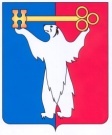 АДМИНИСТРАЦИЯ ГОРОДА НОРИЛЬСКАКРАСНОЯРСКОГО КРАЯРАСПОРЯЖЕНИЕ26.06.2019	    г. Норильск	    № 3450О внесении изменений в распоряжение Администрации города Норильска от 27.12.2016 № 6868 В целях реализации Администрацией города Норильска мероприятий, предусмотренных программой «Профилактика и противодействие коррупции», 1. Внести в Механизм реализации мероприятий программы «Профилактика и противодействие коррупции» Администрацией города Норильска, структурными подразделениями Администрации города Норильска, установленный распоряжением Администрации города Норильска от 27.12.2016 № 6868 (далее – Механизм реализации), следующие изменения:1.1. По всему тексту Механизма реализации слова «Управление по персоналу» заменить словами «отдел по взаимодействию с правоохранительными органами».2. Управлению по персоналу Администрации города Норильска обеспечить ознакомление с настоящим распоряжением руководителей структурных подразделений Администрации города Норильска в порядке, установленном Регламентом Администрации.3. Разместить настоящее распоряжение на официальном сайте муниципального образования город Норильск.Глава города Норильска                                                                                    Р.В. Ахметчин